COUNCILForty-Ninth Ordinary Session
Geneva, October 29, 2015Revised Calendar of meetings in 2016Document prepared by the Office of the Union

Disclaimer:  this document does not represent UPOV policies or guidance	The purpose of this revision is to reflect that the Council, at its thirty-third extraordinary session, held in Geneva on March 17, 2016, agreed the following changes to the calendar of meetings in 2016:	(a)	the change of venue of the forty-fifth session of the Technical Working Party for Agricultural Crops (TWA), to be held from July 11 to 15, 2016 in Mexico, from Queretaro to Mexico City;	(b)	the Eighth Meeting on the Development of a Prototype Electronic Form (EAF), to be held in the evening of October 24;	(c)	the Second Meeting of the Working Group on Variety Denominations (WG-DEN), to be held in the evening of October 25;	(d)	a “Symposium on possible interrelations between the International Treaty on Plant Genetic Resources for Food and Agriculture (ITPGRFA) and the International Convention for the Protection of New Varieties of Plants (UPOV Convention)”, to be held on October 26;	(e)	the First Meeting of the Working Group on a Possible International System of Cooperation (WG-ISC), to be held in the evening of October 27.	Consequently, the calendar of meetings in 2016 has been modified as follows:Council	C/50	October 28Consultative Committee	CC/92	October 27(Working Group on a Possible International System of Cooperation (WG-ISC):  October 27 (evening)Administrative and Legal Committee	CAJ/73	October 25 and 26(Meeting on the Development of a Prototype Electronic Form (EAF): 
March 16 (evening) and October 24 (evening))(Working Group on Variety Denominations (WG-DEN):  March 18 and 
October 25 (evening))Technical Working Party for Agricultural Crops (TWA)	TWA/45	July 11 to 15, Queretaro Mexico City, Mexico(Preparatory workshop on July 10)Seminar on propagating and harvested material in the context of the UPOV Convention	October 24Symposium on possible interrelations between the International Treaty on Plant Genetic Resources for Food and Agriculture (ITPGRFA) and the International Convention for the Protection of New Varieties of Plants (UPOV Convention)	October 26[Annexes follow]C/49/8 Rev.2ANNEX IDATES OF MEETINGS IN 2016presented in order of the organsCouncil	C(Extr.)/33	March 17 (afternoon) (extraordinary session)	C/50	October 28Consultative Committee	CC/91	March 17 (morning)	CC/92	October 27(Working Group on a Possible International System of Cooperation (WG-ISC):  October 27 (evening))Administrative and Legal Committee	CAJ/73	October 25(Meeting on the Development of a Prototype Electronic Form (EAF): March 16 (evening) and October 24 (evening))(Working Group on Variety Denominations (WG-DEN):  March 18 and October 25 (evening))Technical Committee	TC/52	March 14 to 16		(Editorial Committee (TC-EDC):  January 6 and 7, March 14 (evening), March 15 (evening))Technical Working Party for Agricultural Crops (TWA)	TWA/45	July 11 to 15, Mexico City, Mexico(Preparatory workshop on July 10)Technical Working Party on Automation and Computer Programs (TWC)	TWC/34	June 7 to 10, Shanghai, China(Preparatory workshop on June 6)Technical Working Party for Fruit Crops (TWF)	TWF/47 	November 14 to 18, Angers, France(Preparatory workshop on November 13)Technical Working Party for Ornamental Plants and Forest Trees (TWO)	TWO/49 	June 13 to 17, Gimcheon City, Republic of Korea(Preparatory workshop on June 12)Technical Working Party for Vegetables (TWV)	TWV/50 	June 27 to July 1, Brno, Czech Republic(Preparatory workshop on June 26)Working Group on Biochemical and Molecular Techniques, and DNA-Profiling in Particular (BMT)	BMT/15	May 24 to 27, Moscow, Russian Federation (Preparatory workshop on May 23)Seminar on propagating and harvested material in the context of the UPOV Convention	October 24Symposium on possible interrelations between the International Treaty on Plant Genetic Resources for Food and Agriculture (ITPGRFA) and the International Convention for the Protection of New Varieties of Plants (UPOV Convention)	October 26[Annex II follows]C/49/8 Rev.2ANNEX IIDATES OF MEETINGS IN 2016presented in chronological orderJANUARY	Wednesday, 6 and Thursday, 7	Editorial Committee (TC-EDC)MARCH	Monday, 14 to Wednesday, 16 	Technical Committee (TC/52)	Monday, 14 (evening)	and Tuesday, 15 (evening) 	Editorial Committee (TC-EDC)	Wednesday, 16 (evening)	Meeting on the Development of a Prototype Electronic Form (EAF/7)	Thursday, 17 (morning)	Consultative Committee (CC/91)	Thursday, 17 (afternoon)	Council (extraordinary session) (C(Extr.)/33)	Friday, 18	Working Group on Variety Denominations (WG-DEN/1)MAY	Tuesday, 24 to Friday, 27	Working Group on Biochemical and Molecular Techniques, and DNA-Profiling in Particular (BMT/15)(Preparatory workshop on Monday, 23)JUNE	Tuesday, 7 to Friday, 10	Technical Working Party on Automation and Computer Programs (TWC/34)	(Preparatory workshop on Monday, 6)	Monday, 13 to Friday 17	Technical Working Party for Ornamental Plants and Forest Trees (TWO/49)	(Preparatory workshop on Sunday, 12)	Monday, 27 to Friday, July 1	Technical Working Party for Vegetables (TWV/50)	(Preparatory workshop on Sunday, 26)JULY	Monday, 11 to Friday, 15	Technical Working Party for Agricultural Crops (TWA/45)(Preparatory workshop on Sunday, 10)OCTOBER	Monday, 24	Seminar on propagating and harvested material in the context of the UPOV Convention	Monday, 24 (evening)	Meeting on the Development of a Prototype Electronic Form (EAF/8)	Tuesday, 25 	Administrative and Legal Committee (CAJ/73)	Tuesday, 25 (evening)	Working Group on Variety Denominations (WG-DEN/2)	Wednesday, 26	Symposium on possible interrelations between the International Treaty on Plant Genetic Resources for Food and Agriculture (ITPGRFA) and the International Convention for the Protection of New Varieties of Plants (UPOV Convention)	Thursday, 27	Consultative Committee (CC/92)	Thursday, 27 (evening)	Working Group on a Possible International System of Cooperation (WG-ISC/1)	Friday, 28	Council (C/50)NOVEMBER	Monday, 14 to Friday, 18	Technical Working Party for Fruit Crops (TWF/47)(Preparatory workshop on Sunday, 13)[Annex III follows]C/49/8 Rev.2ANNEX IIITENTATIVE DATES OF MEETINGS IN 2017Council	C(Extr.)/34	April 7 (afternoon) (extraordinary session)	C/51	October 26Consultative Committee	CC/93	April 7 (morning)	CC/94	October 25Administrative and Legal Committee	CAJ/74	April 6 	CAJ/75	October 23 and 24Technical Committee	TC/53	April 3 to 5		(Editorial Committee (TC-EDC): (January 11 and 12), April 3 (evening), April 4 (evening))[Symposium	None planned at present][End of Annex III and of document]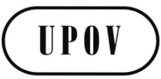 EC/49/8 Rev.2ORIGINAL:  EnglishDATE:  March 17, 2016INTERNATIONAL UNION FOR THE PROTECTION OF NEW VARIETIES OF PLANTS INTERNATIONAL UNION FOR THE PROTECTION OF NEW VARIETIES OF PLANTS INTERNATIONAL UNION FOR THE PROTECTION OF NEW VARIETIES OF PLANTS GenevaGenevaGeneva